GDPR – InventarisAlgemeen kader Algemeen kader Algemeen kader Gegevens taekwondoclub Gegevens taekwondoclub Gegevens taekwondoclub Naam taekwondoclub: Naam taekwondoclub: Adres taekwondoclub: Adres taekwondoclub: Rechtsvorm taekwondoclub: Rechtsvorm taekwondoclub: Website taekwondoclub: Website taekwondoclub: De taekwondoclub is lid van: De taekwondoclub is lid van: Taekwondo Vlaanderen vzw Contactpersoon taekwondoclub Contactpersoon taekwondoclub Contactpersoon taekwondoclub Naam: Telefoon: E-mail: Verantwoordelijke/Aanspreekpunt voor het naleven van de privacywetgeving Verantwoordelijke/Aanspreekpunt voor het naleven van de privacywetgeving Verantwoordelijke/Aanspreekpunt voor het naleven van de privacywetgeving Naam: Telefoon: E-mail: Sinds: Context taekwondoclub Welke soorten activiteiten organiseert je taekwondoclub? Hoeveel leden telt je taekwondoclub (ongeveer)? Hoeveel contactpersonen zitten in de database? 
Persoonsgegevens 
Persoonsgegevens 
Persoonsgegevens Welke categorieën van persoonsgegevens houdt je taekwondoclub bij? Welke categorieën van persoonsgegevens houdt je taekwondoclub bij? Welke categorieën van persoonsgegevens houdt je taekwondoclub bij? Algemene persoonsgegevens Algemene persoonsgegevens Algemene persoonsgegevens 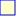 identificatiegegevens: naam, adres, telefoonnummer, e-mailadres, identiteitskaartnummer identificatiegegevens: naam, adres, telefoonnummer, e-mailadres, identiteitskaartnummer persoonlijke kenmerken: leeftijd, geboortedatum, geboorteplaats, burgerlijke stand, nationaliteit persoonlijke kenmerken: leeftijd, geboortedatum, geboorteplaats, burgerlijke stand, nationaliteit beeldmateriaal: (digitale) foto’s beeldmateriaal: (digitale) foto’s fysieke eigenschappen: grootte, gewicht, onderscheidende fysieke kenmerken fysieke eigenschappen: grootte, gewicht, onderscheidende fysieke kenmerken psychische beschrijving: meningen betreffende persoonlijkheid of karakter psychische beschrijving: meningen betreffende persoonlijkheid of karakter vrijetijdsactiviteiten en interesses: hobby's, sport … vrijetijdsactiviteiten en interesses: hobby's, sport … opleidingen en vormingen opleidingen en vormingen andere: Gevoelige persoonsgegevens Gevoelige persoonsgegevens Gevoelige persoonsgegevens gegevens betreffende (lichamelijke of geestelijke  gezondheidstoestand) gegevens betreffende (lichamelijke of geestelijke  gezondheidstoestand) medische fiche (medisch/doktersattest) medische fiche (medisch/doktersattest) handicap handicap andere bijzondere vereisten in verband met gezondheid andere bijzondere vereisten in verband met gezondheid andere: Betrokkenen Betrokkenen Betrokkenen Van wie houdt je taekwondoclub persoonsgegevens bij? Van wie houdt je taekwondoclub persoonsgegevens bij? Van wie houdt je taekwondoclub persoonsgegevens bij? bestuurders bestuurders deelnemers deelnemers leden leden ouders van leden ouders van leden sponsors sponsors sympathisanten sympathisanten vrijwilligers vrijwilligers personeel personeel medewerkers overheid / federatie medewerkers overheid / federatie contacten binnen andere organisaties contacten binnen andere organisaties andere: Wie verwerkt de persoonsgegevens op een laptop of smartphone? Wie verwerkt de persoonsgegevens op een laptop of smartphone? Wie verwerkt de persoonsgegevens op een laptop of smartphone? Wie verwerkt de persoonsgegevens op een laptop of smartphone? Wie verwerkt de persoonsgegevens op een laptop of smartphone? Server/cloud Laptop Smartphone Voorzitter Voorzitter Bestuurders Bestuurders Trainers Trainers Externe boekhouder Externe boekhouder Vrijwilligers Vrijwilligers Andere: Waar slaat je taekwondoclub persoonsgegevens op? In welke databank, cloud, en waar bevindt deze zich? Welke software wordt gebruikt voor: Welke software wordt gebruikt voor: Tekstverwerking, rekenblad, presentatietool: Email-beheer: CRM-pakket: Andere specifieke software: Beschrijving verwerkingsactiviteiten Beschrijving verwerkingsactiviteiten Beschrijving verwerkingsactiviteiten Welke verwerkingsactiviteiten voert je taekwondoclub uit? Verwerking is verzamelen, raadplegen, verspreiden, koppelen, registreren of vernietigen van gegevens. Welke verwerkingsactiviteiten voert je taekwondoclub uit? Verwerking is verzamelen, raadplegen, verspreiden, koppelen, registreren of vernietigen van gegevens. Welke verwerkingsactiviteiten voert je taekwondoclub uit? Verwerking is verzamelen, raadplegen, verspreiden, koppelen, registreren of vernietigen van gegevens. ledenadministratie: je club registreert persoonsgegevens van haar leden voor het aanmaken van lidkaarten, aanvragen subsidies, afsluiten verzekeringen, informeren van activiteiten, bijhouden van het wettelijk verplicht ledenregister, … ledenadministratie: je club registreert persoonsgegevens van haar leden voor het aanmaken van lidkaarten, aanvragen subsidies, afsluiten verzekeringen, informeren van activiteiten, bijhouden van het wettelijk verplicht ledenregister, … organisatie van competitie: je club registreert persoonsgegevens voor de organisatie van de competitie. organisatie van competitie: je club registreert persoonsgegevens voor de organisatie van de competitie. organisatie van opleidingen: je club registreert persoonsgegevens van de deelnemers aan opleidingen en vormingen, alsook van trainers en opleiders. organisatie van opleidingen: je club registreert persoonsgegevens van de deelnemers aan opleidingen en vormingen, alsook van trainers en opleiders. organisatie evenementen: je club registreert persoonsgegevens van de gebruikers voor haar aanbod en de registratie van betalingen (o.a. recreatieve taekwondo, eetfestijnen, …) organisatie evenementen: je club registreert persoonsgegevens van de gebruikers voor haar aanbod en de registratie van betalingen (o.a. recreatieve taekwondo, eetfestijnen, …) sympathisanten informeren (nieuwsbrief niet-leden): je club registreert persoonsgegevens van sympathisanten zodat ze hen op de hoogte kan houden over de interne werking en activiteiten (o.a. nieuwsbrieven via e-mail of post) sympathisanten informeren (nieuwsbrief niet-leden): je club registreert persoonsgegevens van sympathisanten zodat ze hen op de hoogte kan houden over de interne werking en activiteiten (o.a. nieuwsbrieven via e-mail of post) personeelsadministratie: je club registreert personeelsgegevens van medewerkers -personeelsleden om te voldoen aan de wettelijke verplichtingen inzake personeelsbeheer personeelsadministratie: je club registreert personeelsgegevens van medewerkers -personeelsleden om te voldoen aan de wettelijke verplichtingen inzake personeelsbeheer vrijwilligersovereenkomsten: je club registreert persoonsgegevens van haar vrijwilligers om te voldoen aan de vrijwilligerswetgeving vrijwilligersovereenkomsten: je club registreert persoonsgegevens van haar vrijwilligers om te voldoen aan de vrijwilligerswetgeving leveranciersboekhouding: je club registreert persoonsgegevens van de leveranciers voor het opmaken van contracten, de betaling van facturen en de correcte verwerking in de boekhouding leveranciersboekhouding: je club registreert persoonsgegevens van de leveranciers voor het opmaken van contracten, de betaling van facturen en de correcte verwerking in de boekhouding contactlijsten bijhouden: je club registreert persoonsgegevens van de contacten die zij heeft gehad of kan hebben om hen op een efficiënte manier te kunnen contacteren contactlijsten bijhouden: je club registreert persoonsgegevens van de contacten die zij heeft gehad of kan hebben om hen op een efficiënte manier te kunnen contacteren giftenlijsten: je club registreert persoonsgegevens van de personen die een gift deden aan de organisatie, o.a. om de fiscale attesten te kunnen opmaken volgens de wettelijke regels giftenlijsten: je club registreert persoonsgegevens van de personen die een gift deden aan de organisatie, o.a. om de fiscale attesten te kunnen opmaken volgens de wettelijke regels donateurs: je club heeft een lijst van potentiële donateurs die op geregelde tijdstippen worden gecontacteerd om een gift te doen donateurs: je club heeft een lijst van potentiële donateurs die op geregelde tijdstippen worden gecontacteerd om een gift te doen onderhouden sociale media: je club registreert de mensen die haar Facebook-pagina volgen onderhouden sociale media: je club registreert de mensen die haar Facebook-pagina volgen andere:  Worden persoonsgegevens verwerkt door een andere organisatie waarmee je club samenwerkt? Worden persoonsgegevens verwerkt door een andere organisatie waarmee je club samenwerkt? Worden persoonsgegevens verwerkt door een andere organisatie waarmee je club samenwerkt? Worden persoonsgegevens verwerkt door een andere organisatie waarmee je club samenwerkt? Worden persoonsgegevens verwerkt door een andere organisatie waarmee je club samenwerkt? ja neen Zo ja, door welke organisatie(s)? Zo ja, door welke organisatie(s)? Zo ja, door welke organisatie(s)? Zo ja, door welke organisatie(s)? Zo ja, door welke organisatie(s)? Zo ja, is er een geschreven contract met deze organisatie(s)? Zo ja, is er een geschreven contract met deze organisatie(s)? Zo ja, is er een geschreven contract met deze organisatie(s)? Zo ja, is er een geschreven contract met deze organisatie(s)? Zo ja, is er een geschreven contract met deze organisatie(s)? ja neen Zo ja, bevatten deze contracten de nodige garanties en maatregelen inzake veiligheid? Zo ja, bevatten deze contracten de nodige garanties en maatregelen inzake veiligheid? Zo ja, bevatten deze contracten de nodige garanties en maatregelen inzake veiligheid? Zo ja, bevatten deze contracten de nodige garanties en maatregelen inzake veiligheid? Zo ja, bevatten deze contracten de nodige garanties en maatregelen inzake veiligheid? ja neen Worden er persoonsgegevens gedeeld met of overgedragen aan andere organisatie(s)? Worden er persoonsgegevens gedeeld met of overgedragen aan andere organisatie(s)? Worden er persoonsgegevens gedeeld met of overgedragen aan andere organisatie(s)? Worden er persoonsgegevens gedeeld met of overgedragen aan andere organisatie(s)? Worden er persoonsgegevens gedeeld met of overgedragen aan andere organisatie(s)? ja neen Zo ja, welke organisatie(s)? Zo ja, welke organisatie(s)? Zo ja, welke organisatie(s)? Zo ja, welke organisatie(s)? Zo ja, welke organisatie(s)? 